研修報告書報告者氏名　所属・職名　報　告　日　令和　　年　　月　　日研修会　　理科モデル授業オンライン研修会（埼玉大学・岐阜大学）令和　 (20   ) 年　　月　　日開催研修方法　以下から公開の教員研修用モデル授業コンテンツ（動画と資料）の視聴と参照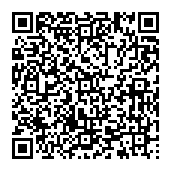 URL http://kg.cst.saitama-u.ac.jp/ctrl/page?path=block_b/03_kenkyukai/00_contents00研修会の概要授業者（指導者）・テーマ（学年・単元名等）研修に用いたコンテンツ（該当するものにチェック✓する）動画　　挨拶・事前説明[　] 授業[　] 授業後解説[　] 補足説明[　] 総括的コメント[　] その他[　]資料　　概要[　] 指導案[　] その他[　] 研修日時　令和　　年　　月　　日　〜　　月　　日　（合計約　　時間）［　報　告　］特に印象的だった事柄成長できたと思う事柄今後に活かしたい事柄本研修報告書にコメント頂いた方　氏名・所属（職）コメントの要約（研修者本人が記載）